§2016.  Periodic reports and tax payments1.   Each producer with surplus lines authority shall maintain in the producer's office a monthly report showing the amount of insurance placed for any person or organization, the location of each risk, the gross premium charged, the name of each insurer with which the insurance was placed, the date and term of each insurance contract issued during the preceding month and any other pertinent information required by the superintendent.  The report must show in the same detail each contract cancelled during the month covered by the report and the return premium on it.  The monthly report must be made available to the superintendent for examination at the producer's office location at any time or by delivery to the bureau upon 5 days' notice by the superintendent.[PL 2007, c. 51, §6 (AMD).]2.  [PL 2011, c. 331, §5 (RP); PL 2011, c. 331, §§16, 17 (AFF).]SECTION HISTORYPL 1969, c. 132, §1 (NEW). PL 1973, c. 585, §12 (AMD). PL 1991, c. 674, §1 (RPR). PL 1997, c. 457, §37 (AMD). PL 1997, c. 592, §62 (AMD). PL 1997, c. 660, §B3 (AMD). PL 2007, c. 51, §6 (AMD). PL 2011, c. 331, §5 (AMD). PL 2011, c. 331, §§16, 17 (AFF). The State of Maine claims a copyright in its codified statutes. If you intend to republish this material, we require that you include the following disclaimer in your publication:All copyrights and other rights to statutory text are reserved by the State of Maine. The text included in this publication reflects changes made through the First Regular and First Special Session of the 131st Maine Legislature and is current through November 1. 2023
                    . The text is subject to change without notice. It is a version that has not been officially certified by the Secretary of State. Refer to the Maine Revised Statutes Annotated and supplements for certified text.
                The Office of the Revisor of Statutes also requests that you send us one copy of any statutory publication you may produce. Our goal is not to restrict publishing activity, but to keep track of who is publishing what, to identify any needless duplication and to preserve the State's copyright rights.PLEASE NOTE: The Revisor's Office cannot perform research for or provide legal advice or interpretation of Maine law to the public. If you need legal assistance, please contact a qualified attorney.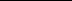 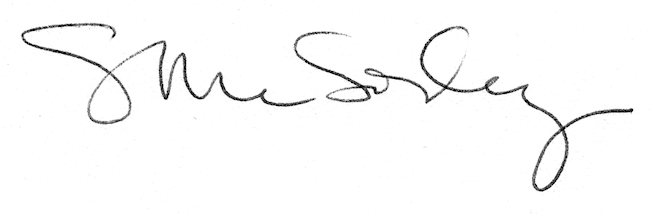 